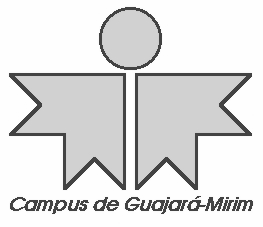 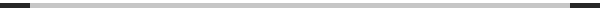 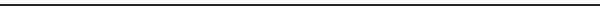 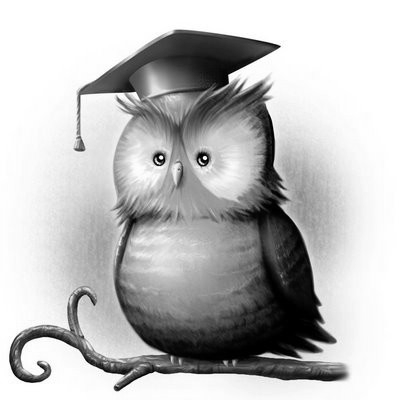 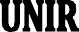 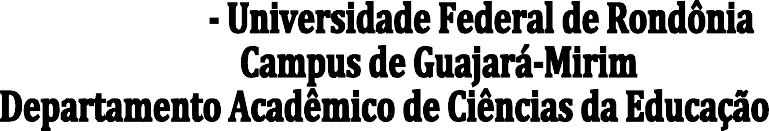 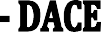 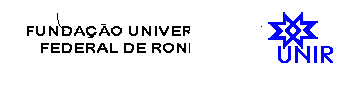 EMENTA DE DISCIPLINASDISCIPLINA: Psicologia da Educação II	- Créditos: 4	CH: 80DISCIPLINA: Psicologia da Educação II	- Créditos: 4	CH: 80Ementa: A Psicologia e o Processo de Aprendizagem. Desenvolvimento e Aprendizagem: teorias, construtos e práticas. A Aprendizagem: conceitos, contextos e práticas educativas. Processo Ensino e Aprendizagem: dimensões, influências, relações sociais e afetivas. O Cotidiano Escolar: sucesso e insucesso escolar, dificuldades de aprendizagem, as queixas escolares. As Práticas Educativas como Contexto de Desenvolvimento e Aprendizagem: relações étnico raciais, meio ambiente e sustentabilidade.Ementa: A Psicologia e o Processo de Aprendizagem. Desenvolvimento e Aprendizagem: teorias, construtos e práticas. A Aprendizagem: conceitos, contextos e práticas educativas. Processo Ensino e Aprendizagem: dimensões, influências, relações sociais e afetivas. O Cotidiano Escolar: sucesso e insucesso escolar, dificuldades de aprendizagem, as queixas escolares. As Práticas Educativas como Contexto de Desenvolvimento e Aprendizagem: relações étnico raciais, meio ambiente e sustentabilidade.Bibliografia básica:DAVIDOFF, Linda L. Introdução à Psicologia. 3 ed. São Paulo: Pearson Makron Books, 2001.HALL, Calvin, S. LINDZEY, Gardner, CAMPBELL, John B. Teorias da personalidade. 4. ed. Porto Alegre: Artmed, 2000.PAPALIA, Diane E.; OLDS, Sally Wendkos. Psicologia do Desenvolvimento. 12 ed., Porto Alegre: McGraw Hill, 2013.Bibliografia complementar:FERREIRO, E.; TEBEROSKY, A. Psicogênese da língua escrita. Porto Alegre:  Artes Médicas, 1986.RODRIGUES, Maria Aparecida (Org). A escola e seus alunos. São Paulo: Editora da Universidade Estadual Paulista, 1995.SAMPAIO, Simaia; FREITAS, Ivana Braga de. Transtornos e dificuldades de aprendizagem – entendendo melhor os alunos com necessidades educativas especiais. Rio de Janeiro: Wak, 2011.SANCHEZ,-CELANO, Manuel; BONADS, Joan (Org.). Avaliação psicopedagógica. Porto Alegre: Artmed, 2008.SEBER, Maria da Glória. Psicologia do pré-escolar: uma visão construtivista. São Paulo: Moderna, 1995.Bibliografia básica:DAVIDOFF, Linda L. Introdução à Psicologia. 3 ed. São Paulo: Pearson Makron Books, 2001.HALL, Calvin, S. LINDZEY, Gardner, CAMPBELL, John B. Teorias da personalidade. 4. ed. Porto Alegre: Artmed, 2000.PAPALIA, Diane E.; OLDS, Sally Wendkos. Psicologia do Desenvolvimento. 12 ed., Porto Alegre: McGraw Hill, 2013.Bibliografia complementar:FERREIRO, E.; TEBEROSKY, A. Psicogênese da língua escrita. Porto Alegre:  Artes Médicas, 1986.RODRIGUES, Maria Aparecida (Org). A escola e seus alunos. São Paulo: Editora da Universidade Estadual Paulista, 1995.SAMPAIO, Simaia; FREITAS, Ivana Braga de. Transtornos e dificuldades de aprendizagem – entendendo melhor os alunos com necessidades educativas especiais. Rio de Janeiro: Wak, 2011.SANCHEZ,-CELANO, Manuel; BONADS, Joan (Org.). Avaliação psicopedagógica. Porto Alegre: Artmed, 2008.SEBER, Maria da Glória. Psicologia do pré-escolar: uma visão construtivista. São Paulo: Moderna, 1995.